EUCHARISTIC ADORATION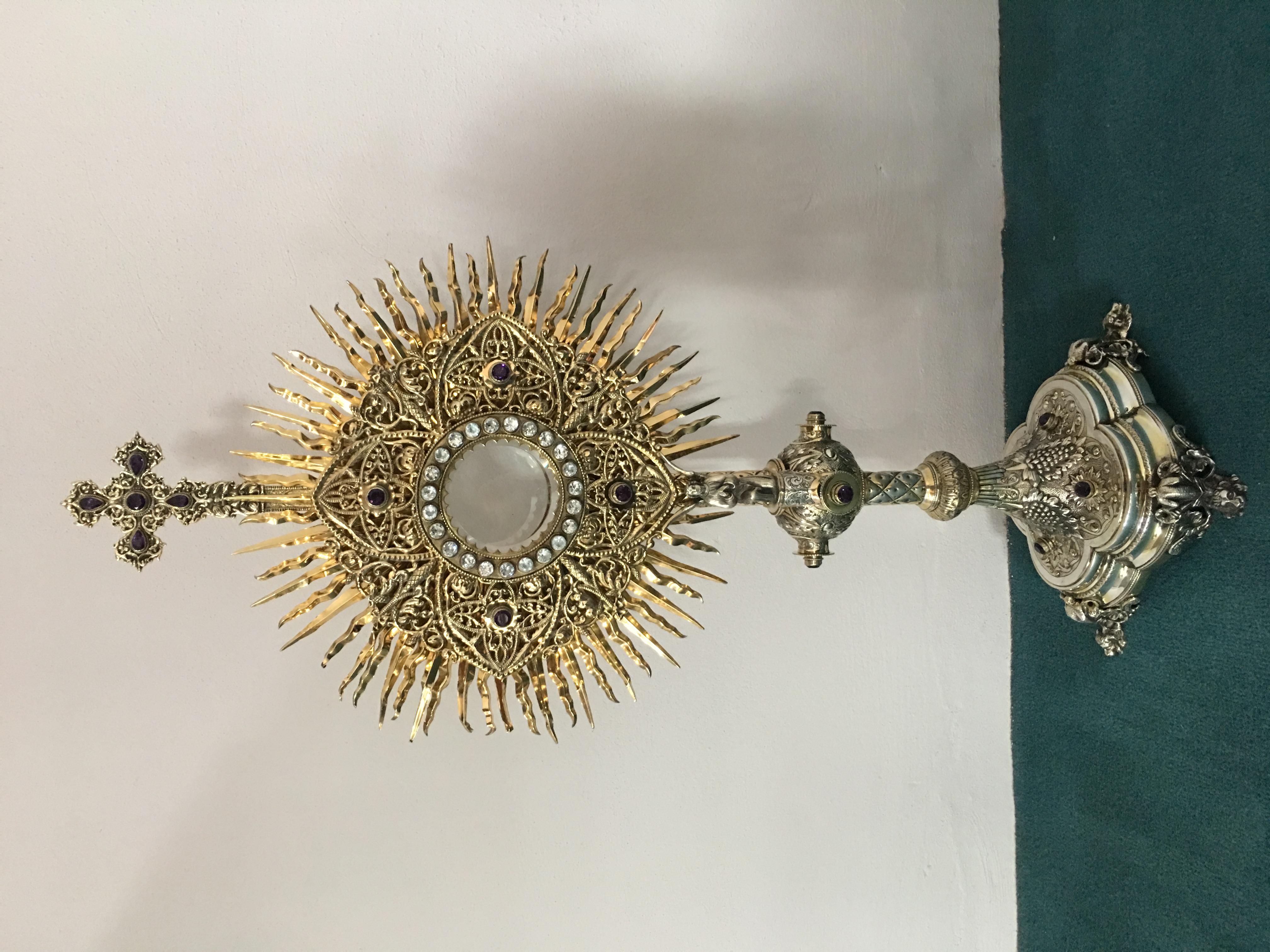 St Peter’s Church - Every Friday from 2 pm – 8.30 pm.  Every evening Adoration & Prayer in St Peter’s Church 6.30 pm – 7.30 pm.St Joseph’s Church Wednesdays during Lent from 9.45 am – 1.45 pm.  You can join us in the Church or via the webcam. https://churchmedia.tv/st-josephs-church   https://churchmedia.tv/st-peters-church-2   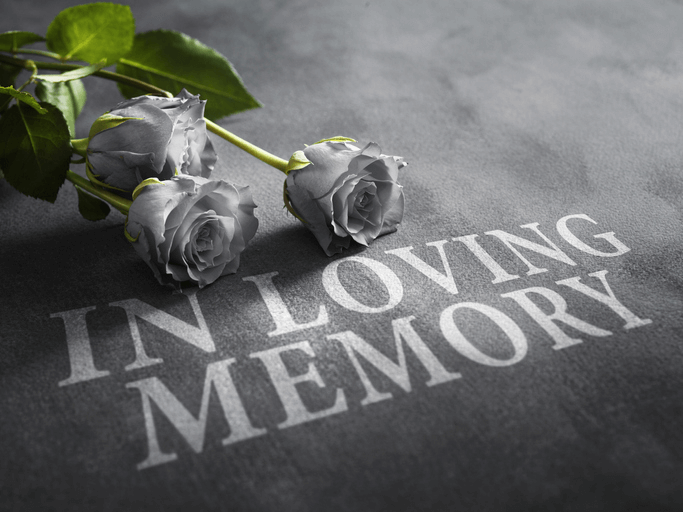 ANNIVERSARIES – Sean Bannon (1st Anniversary), Oliver Brennan, Jack Ellis, Margaret Toland RIP RECENTLY DECEASED – Ryan Straney RIP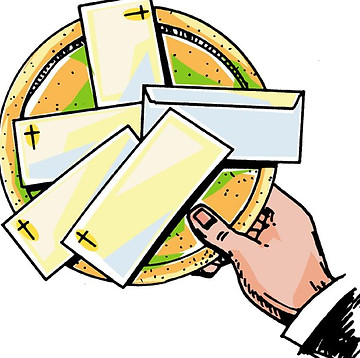 WEEKLY COLLECTIONS14/04/2024   Weekly Collection                              £751.2414/04/2024 Building Fund Collection		  £341.677Final Count Easter Collection                         £1,325.25Thank you to everyone for their generosity to the Parish.  To arrange a Baptism in the parish please bring the baby’s long birth certificate to the parish office.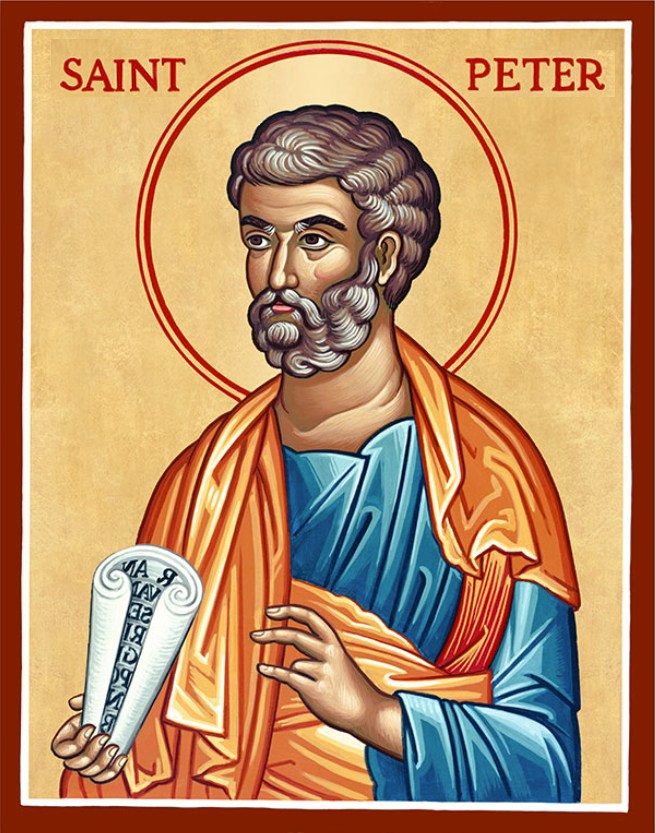 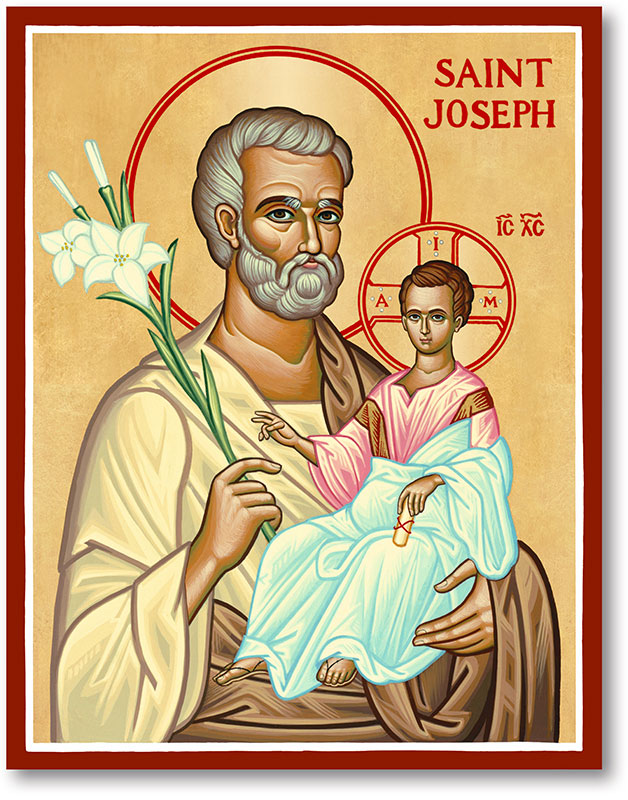                                                      21st April 2024                                             Fourth Sunday of EasterVicariate / Family of Parishes Emergency Sick Calls: 07549209775Readings: 		Sunday Cycle B	    Weekdays 	 		Psalter Week Monday               09:15 am   (Prayer for Vocations)			Saint Joseph’s.                         Wednesday         09.15 am   (Parish Novena to Our Lady)	         Saint Joseph’sThursday             09:15 am        Parish School Service of Light  Saint PetersFriday		09:15 am	(Sacred Heart Prayer)			Saint Joseph’s  Saturday		  6:00 pm	(Saint Michael the Archangel Prayer)     	SaintJoseph’s Sunday		10:00 am	(Prayer for Pope’s Intentions)	Saint Peter’sSunday		11:30 am	(Saint Joseph Prayer) BSL Signed Mass Saint Joseph’sVery Reverend Patrick Devlin Parish Priest,Chaplain to the Deaf Community, Down and Connor DioceseChaplain to Antrim Area Hospital Thursday & Friday (Emergency calls)(Fr. Patrick’s mobile…. For Spiritual and pastoral needs only, thank you)	                       Tel: 07910 833699Parish Secretary: Mrs Grainne McArevey	     			Tel: 028 90614567Parish Email: hannahstown@downandconnor.orgParish Website: https://www.parishofhannahstown.comGOOD SHEPHERD SUNDAY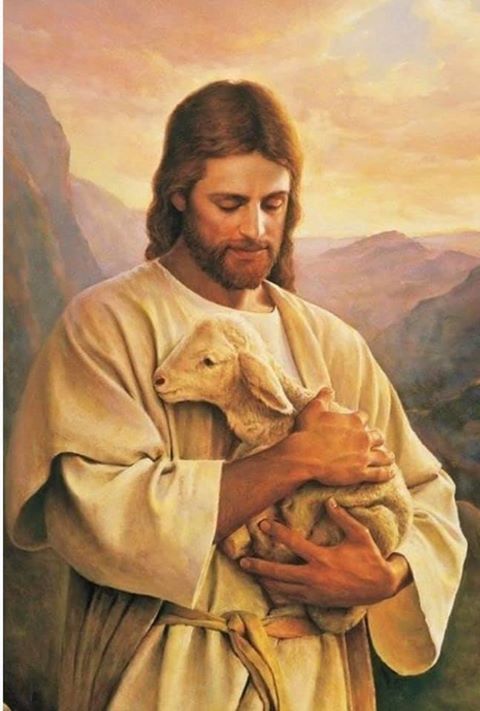 Oh Lord, you are my shepherd, there's nothing more I need. You guide me to still waters, with gentle care you lead. You call me to believe in you; you hold me to your heart. And show me those still seeking you, so I can do my part to bring them home.Our Parish School Ballymacward Primary School,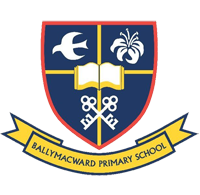 22 Rock Road, Stoneyford, Lisburn, Co Antrim, BT28 3SUTel: (028) 92648130, Principal: Mr Hugh KennedyEmail: info@ballmacwardps.lisburn.ni.sch.ukPre-School Playgroup - Supervisor: Ms Sarah Scott. Tel: (028) 9264 8515Please contact Anthony Adams for any enquiries on 90 309795Mon – Fri 10 am – 1 pm.Monday – Coffee Morning after 9.15 am Mass, everyone welcome.DOWN and CONNOR DIOCESAN TRUST - An opportunity has arisen for a Caretaker/Sacristan within Hannahstown Parish, Hannahstown Hill, Belfast, BT17 0LT.  The responsibilities will include: Responsibility for all Parish grounds and buildings.  Ensuring the Churches and Parish grounds are opened and closed at the appropriate time, are maintained to the highest standard and that all who use them can do so safely and securely.  Lead responsibility for the maintenance of the sacristy, ensuring that, with volunteers and others, the sanctuary is set up for Mass, other services, baptisms, and funerals, ensuring all the requisite books and sacramental vessels etc. are in place.  The terms are based on a permanent appointment requiring 24 hours attendance each week from Monday - Sunday, work pattern to be agreed. Availability to work flexible hours is required from the post holder, from time to time.  Rate of Pay - £11.44 gross per hour.  Full details relating to the vacancy can be found on the Diocesan website at: http://www.downandconnor.org clicking on the tab: JOB VACANCIES and on the Community NI website, where terms and conditions relating to the role can also be accessed. Closing date for applications will be 12.00 noon on Monday 29th April 202CEMETERY SUNDAY IN BELFAST CEMETERIES 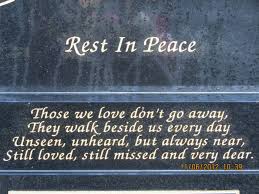 Milltown (Service)                      Sunday 12th May @ 3 pmCity (Service)			Sunday 19th May @ 3 pmHannahstown Parish……..St Joseph’s (Mass)		Sunday 26th May @ 3 pm Tullyrusk (Mass)			Sunday 16th June @ 1.30 pm St Peter’s (Mass)	                      Sunday 9th June @ 1.30 pmHannahstown and the Rock      	 Parish  Draw March 2024Collector’s Prize  £50  Mark MulhollandPrizePlacePrizeMoneyNameNumberCollector1st£1000Karen Stockton331Stephen Mulligan2nd£500Stephen McQuillan36Angela McGowan3rd£500Joan Cushnahan333Mary Ferris4th£250Martina Lee179Jim Ferguson5th£150Name withheld202Stephen Mulligan6th£100Jimmy King269Johnny McQuillan7th£100Pauline Gorman207Seamus Armstrong8th£50Angie McCabe225Seamus Armstrong9th£50Rita McAuley70Mary Peyton10th£50David Neeson417Irene Phillips11th£50Sheila Lappin174Mark Mulholland12th£50John Brankin361Stephen Mulligan13th£50Etain McQuillan440Johnny McQuillan